Fayette Town                 90 South 100 East                                                                                                                                      HC 13 Box 300564                      Fayette Utah 84630                      Phone 435-528-5882                                         E-mail:  fayette5882@gmail.com                         FAYETTE TOWN COUNCIL MEETING AGENDATHURSDAY, OCTOBER 7, 2021LOCATED AT FAYETTE TOWN HALL AT 7PMFACILITATED BY MAYOR JED BARTHOLOMEWCALL TO ORDER: 7:05 pmROLL CALL: Jed Bartholomew, Mayor, Brandon Jensen, John D. Bown, Katie Lyman, Kelly Sue MellorPRAYER Jed Bartholomew1)  REVIEW MINUTES:  John made the motion to accept the Minutes.  Brandon seconded the motion.  Minutes were passed.2)  REVIEW EXPENDITURES: Brandon made the motion to accept the Expenditures.  John seconded the motion.  The Expenditures were passed.3)  NATHAN KING WATER REPORT: Nathan was sick and did not attend. The Meter for the water tank was $2000- not including wiring.  John made the motion to allow $2100 for the meter. Kelly Sue seconded the motion. The motion passed.4)  RIMMASH ACCOUNT? Amanda Beckstead owns the home now and we don’t know what else is going on with it. Money is due on it.  We decided as a Council to turn off water for now until we hear more.5)  ROADS: The roads are done and we still have some money left over. About $51,935.65.  We will have a year to use the rest of the money. There are several options we could possibly do with the rest of the money.6)  TOWN HALL-RAISE FEE-FIXIT FUND?  The Council decided to raise the fees to rent the Hall. $75 for Residents and $125 for none residents. With no refund included anymore.  The cleaning fee is going up and we need to have a fund to fix the things that are wrong in the Hall. There will be a penalty for damage done to the Hall.  Katie made the motion to raise the fees for the renting of the Town Hall.  Kelly Sue seconded the motion.  The motion passed.7)  ANY ONE TO DO SNOW PLOWING, WEEDS? We need an ad put into the paper to ask for a bid on spraying weeds in the spring. We could ask Neal Mellor to plow snow or we could ask Dave Bown to help us with the snow plowing of the Town parking lot. We will address this more next month.8)  CHRISTMAS IDEAS: Rocky Mountain Power has offered to donate $600 to the Town for their Christmas party. We want to have a dinner this year and it could possibly be catered. (At least the main course) We want to have the citizen’s still contribute to the canned food drive. We need more info on how much the catering would cost, so we will can talk about it next month. The party will be December 2, 2021. Also the ornaments for the tree!9)  WATER AT THE SPRING: Jed wants to set up a meeting with Bob Bown with the Irrigation Company. He wants to see if we can be together in this Water situation between Town and the Irrigation companies.  Do we need lawyers or not? Or Legal Advisors? Water Expert? Our Lawyer Kevin Daniels has 2 partner’s that we could use. They would cost $2000 to take on our case.John made the motion to be able to use the $2000 for the lawyers if needed.Brandon seconded the motion.  The motion passed.CITIZEN’S CONCERNS: Quaid and Sage Richens came to introduce themselves and to find out what they need to do to build their home here in Fayette.  They have property south of Carlos Duran’s. They showed us their plans and we told him he needed to get in touch with Dani Bown with our Planning and Zoning Committee. They will have dogs but they will be in Kennals. The plans look fine and we hope it works for them.EMERGENCY SESSION (If needed)TOWN COUNCIL ITEMS:JED BARTHOLOMEW, MAYOR: Water, Weeds, Office, Cemetery: Jed talked about Greg Lyman’s water pipe in the front yard. Apparently he needs another pipe because this wasn’t long enough. Jed will order him one and make sure he gets it.BRANDON JENSEN: Flags, P&Z, ParkJOHN BOWN: Animal Control, Fire Meeting’s, Cemetery: I asked John about the money we owe him for the red rock he picked up for us.  He said that he will donate them to the Town. He couldn’t find the receipt.KELLY SUE MELLOR: Celebrations, GrantsKATIE LYMAN: Website, Newsletter, Emergency Preparedness, RecorderADJOURNMENT OF TOWN MEETING:  Kelly Sue made the motion to adjourn.Katie seconded the motion. Motion passed.  Meeting adjourned at 8:30pm.In accommodations during this meeting should notify Kathi Williams, 528-5882, at LEAST 24 hours before meeting compliance with the DISABILITIES ACT, individuals needing special 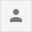 